Ассамблеи государств – членов ВОИСПятьдесят пятая серия заседанийЖенева, 5 – 14 октября 2015 г.РЕКОМЕНДАЦИЯ КОМИТАТА ПО ПРОГРАММЕ И БЮДЖЕТУ (кпб), КАСАЮЩАЯСЯ ПРОВЕДЕНИЯ СЕССИЙ СОЮЗОВ, ФИНАНСИРУЕМЫХ ЗА СЧЕТ ВЗНОСОВ, В ХОДЕ 55-Й СЕРИИ ЗАСЕДАНИЙ АССАМБЛЕЙ ГОСУДАРСТВ – ЧЛЕНОВ ВОИС Документ подготовлен Секретариатом	На своей двадцать четвертой сессии (14 – 18 сентября 2015 г.) Комитет по программе и бюджету (КПБ) вынес следующую рекомендацию Ассамблеям государств-членов ВОИС (см. раздел, посвященный пункту 10 повестки дня, в документе WO/PBC/24/17 воспроизведенном в документе A/55/4 «Решения, принятые Комитетом по программе и бюджету»):«4.	КПБ рекомендовал, чтобы в ходе 55-й серии заседаний Ассамблей государств – членов ВОИС все Союзы, финансируемые за счет взносов, провели свои сессии до начала обсуждения предлагаемых Программы и бюджета на 2016-2017 гг. на сессии Ассамблей ВОИС в 2015 г.».	Ассамблеям государств – членов ВОИС предлагается рассмотреть вышеупомянутую рекомендацию Комитета по программе и бюджету.[Конец документа]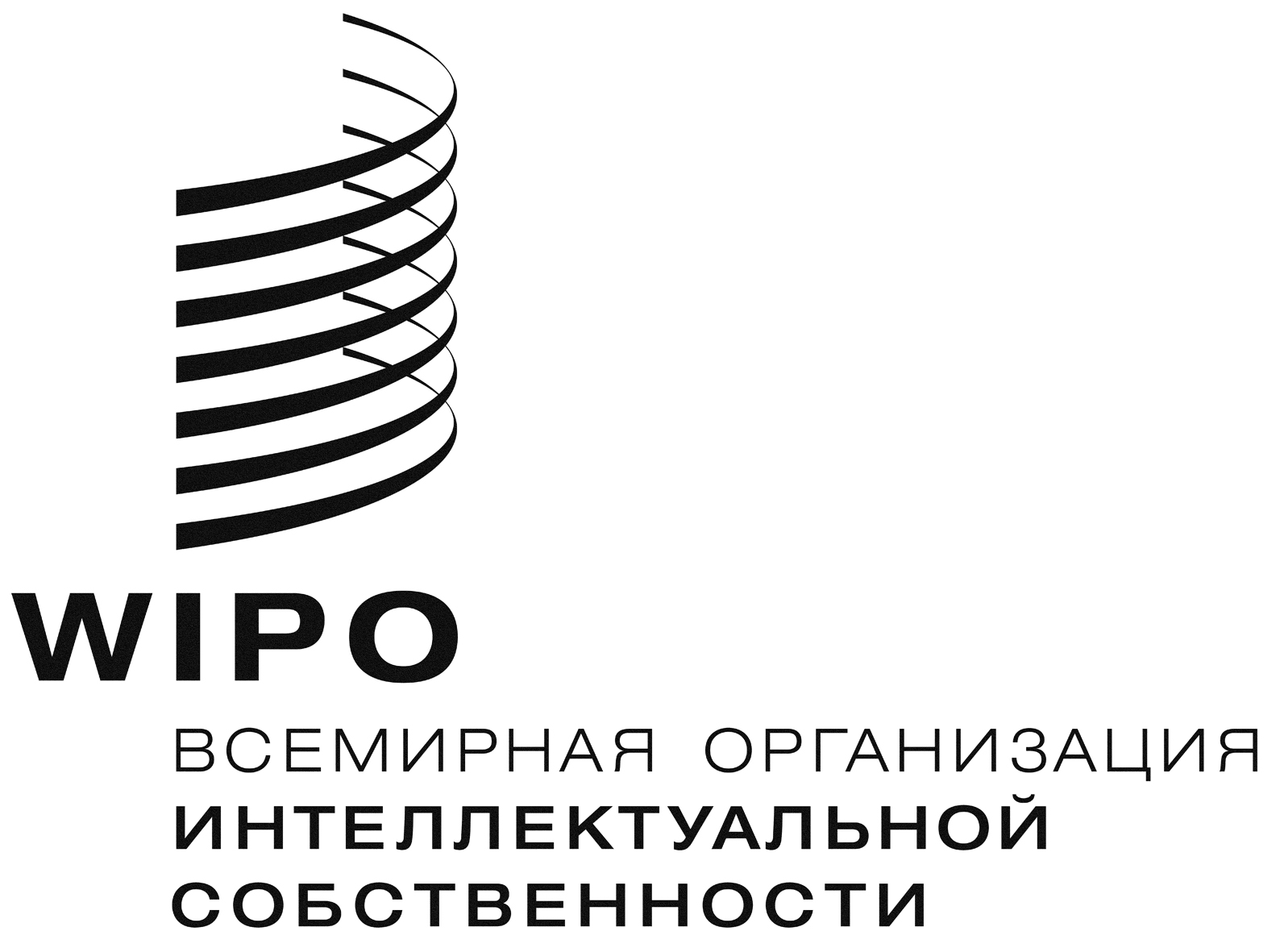 RA/55/12    A/55/12    A/55/12    оригинал:  английскийоригинал:  английскийоригинал:  английскийдата:  23 сентября 2015 г.дата:  23 сентября 2015 г.дата:  23 сентября 2015 г.